Тема опыта: «Активизация познавательной деятельности учащихся на уроках географии и во внеурочной деятельности  в коррекционной школе VIII-го вида». Автор опыта: Толстикова Ольга Леонидовна, учитель географии ГКОУ НАО «Ненецкая СКШИ».«Именно общность цели при своеобразии средств достижения составляют величайшую трудность и глубочайшее своеобразие специальной школы…»Л.С. Выготский.Раздел IИнформация об опыте.Условия возникновения и становления опыта.  Опыт возник в условиях Государственного казенного общеобразовательного учреждения «Ненецкая специальная (коррекционная) школа- интернат».ГКОУ НАО «Ненецкая СКШИ» - это общеобразовательная  организация, в котором обучаются дети-сироты, дети, лишенные родительского попечения, обучающиеся из поселков Ненецкого автономного округа, из города Нарьян-Мара, поселка Искателей,  у которых выявлено снижение интеллекта в разной степени сложности. Школа-интернат расположена в Центральном районе города. В настоящее время школа оснащена оборудованием и компьютерной техникой в соответствии с требованиями ФГОС. Имеются мобильный компьютерный класс, библиотека. Все кабинеты оборудованы мультимедийными комплексами, состоящими из компьютера, проектора, интерактивной доски. Кроме этого оборудования в кабинете географии есть «Документ-камера». Обеспечен доступ во всемирную сеть Интернет, поэтому у воспитанников школы-интерната есть возможность пользоваться ее ресурсами. В связи с этим возможность для отслеживания результатов опыта достаточная.Для учащихся с нарушениями интеллектуального развития характерна вялость, отвлекаемость, интеллектуальная пассивность, отсутствие интереса к мыслительной деятельности, нарушение сложных форм познавательной деятельности, в особенности мышления: анализ, синтез, абстрагирование и обобщение, инертность мышления, «застревание» на привычных шаблонных действиях. В процессе обучения школьникам часто преподносится готовый материал, который они должны запомнить, таким образом, происходит формальное «механическое» усвоение материала. Многолетний опыт работы в школе показывает, что наличие познавательного интереса к учебному предмету способствует повышению активности учащихся на уроках, росту успеваемости и самостоятельности при выполнении практических и умственных задач. Невозможно добиться успехов в решении задач, поставленных перед учителем, без активизации познавательной деятельности, внимания учащихся, формирования и развития устойчивого познавательного интереса к изучаемому материалу. Формирование познавательных интересов и активизация личности – процессы взаимообусловленные. Познавательный интерес порождает активность, но в свою очередь, повышение активности укрепляет и углубляет познавательный интерес.География, как учебный предмет, предоставляет неограниченные возможности для формирования у школьников познавательного интереса.Работа над проблемой формирования познавательного интереса к географическому материалу и активизации мыслительной деятельности школьников побудила автора к поиску активных методов и приемов обучения географии. Актуальность опыта.В условиях модернизации образования главным направлением развития школы является повышение качества образования, создание условий для развития личности каждого ученика через совершенствование системы преподавания.Инновационные процессы, происходящие в течение последних лет в системе образования страны, присущи и специальной (коррекционной) школе. На первое место выходит задача социальной адаптации умственно отсталого выпускника. Социальная адаптация, т.е. активное приспособление к условиям социальной среды путем усвоения и принятия целей, ценностей, норм, правил и способов поведения, принятых в обществе, является универсальной основой для личного и социального благополучия любого человека. Ребенок, ограниченный в умственном развитии, не в состоянии сам выделить, освоить и усвоить те звенья социальных структур, которые позволяют личности комфортно поддерживать существование в социальной среде и успешно реализовывать в ней свои потребности и цели. Вопросы активизации познавательной деятельности учащихся относятся к числу наиболее актуальных проблем современной педагогической науки и практики. Реализация принципа активности в обучении имеет большое значение, т.к. обучение и развитие носят деятельностный характер, и от качества учения как деятельности зависит результат обучения, развития и воспитания учащихся.Все это полностью совпадает с приоритетным направлением работы школы-интерната, т.е. создание единого образовательного, воспитательного и коррекционно-развивающего пространства образовательной организации. Опыт актуален, так как  позволяет разрешить противоречия между:-необходимостью развивать у учащихся интерес к географии и отсутствием учебной мотивации к учению;-необходимостью развивать активность школьников на уроках географии и ограниченными возможностями традиционной системы обучения; -необходимость развивать умения использовать различные источники добычи знаний и применение их на практике.Исходя из вышесказанного, формируется проблема: уровень познавательной активности современных школьников на уроках географии не всегда соответствует задачам, которые стоят перед современным российским образованием.Ведущая педагогическая идея.Педагогическая идея заключается в создании условий для повышения мотивации обучения и качества знаний учащихся через активизацию познавательного интереса на уроках и во внеурочное время.Создание оптимальных условий для успешной коррекции нарушений в развитии, обучения, воспитания, психолого-педагогической реабилитации детей с ограниченными возможностями здоровья, их социально – трудовой адаптации и интеграции в общество относится к числу важнейших задач специальной (коррекционной) школы VIII вида, что требует повышенного внимания к проблеме их обучения. От активности и самостоятельности в процессе обучения во многом зависят динамика развития ребенка с нарушением интеллекта, возможности его социальной адаптации.Длительность работы над опытомРабота над опытом охватывает 2013-2016 годы и условно делилась на следующие этапы:1-й этап: сентябрь 2013 - сентябрь 2014 Выбор темы по самообразованию созвучной с темой опыта. Изучение и анализ научно- методической литературы по заявленной проблеме. Определение цели и задач, разработка уроков в соответствии с поставленной целью, первичная диагностика обучающихся на начало целенаправленного применения разнообразных приемов и методов, инновационных технологий на практике. 2-й этап: сентябрь 2014– сентябрь 2015. Основной этап: применение технологии, моделирование содержания с корректировкой действий. Отчет по теме самообразования на МО учителей-предметников школы, проведение открытых уроков и мастер-классов.  3-й этап: октябрь 2015 – май 2016.Контрольный: обобщение результатов опыта, разработка рекомендаций. Диапазон опыта.Диапазон педагогического опыта охватывает систему «урок - внеурочная деятельность», что позволяет охватить весь учебно-воспитательный процесс по предмету. Теоретическая база опыта.Изучение психологических и педагогических особенностей школьников с интеллектуальной недостаточностью и их возможностей (М.Ф.Гнездилов, Г.М. Дульнев, Л.В.Занков, М.С.Повзнер, И.В.Соловьёв и другие) позволило разработать принципы работы в коррекционной школе. Э.А. Красновский дает познавательной активности совершенно особое определение: "Познавательная активность есть проявление всех сторон личности школьника: это и интерес к новому, стремление к успеху, радость познания, это и установка к решению задач, постепенное усложнение которых лежит в основе процесса обучения". Г.И. Щукина определяет познавательную активность как «качество личности, которое включает стремление личности к познанию, выражает интеллектуальный отклик на процесс познания». Опираясь на учение Л.С. Выготского о ведущей роли обучения в развитии детей, было установлено, что работа должна проводиться путём использования специальных педагогических приёмов, которые постепенно будут способствовать формированию у школьников с интеллектуальной недостаточностью их познавательной деятельности. С опорой на природоведение строятся уроки географии с 6 по 9 класс. Казалось бы, для чего учащимся специальной коррекционной школа нужна география. Однако, вникнув в содержание этого предмета, можно сделать вывод, что, хотя материал и подаётся в упрощённой форме, но имеет большое самостоятельное, познавательное и коррекционно – воспитательное значение. 
Программа построена с учётом принципа научности и примитивной вовсе не является. Наблюдения в природе в начальных классах, на уроках природоведения в 5 классе являются первоначальной основой для изучения географии. Объём знаний предусмотрен с учётом возможности учащихся с недостатка в развитии.Начальный курс физической географии 6 класса знакомит учащихся с ближайшим окружением. Ориентирование на местности служит базой к изучению плана местности, а также способствует формированию пространственных представлений и навыков ориентировки, необходимых в жизни. Задания для самостоятельной работы не только помогут выявить потенциальные возможности учащихся и сформировать цель для дальнейшей работы, но и расширить их кругозор.Изучение темы «Климатические пояса на земном шаре» помогает усвоить причинно – следственные зависимости и взаимосвязи между расположением стран и их природой. В процессе изучения этой темы учащиеся получают представления о тропических лесах и пустынях, о жизни населения с жарким, холодным и умеренным климатом. В основу формирования понятия «климат» положены многолетние наблюдения учащихся за погодой.Курс 7 класса посвящён России. Учащиеся узнают, что такое природные зоны: зона арктических пустынь, зона тундры, зона лесов, зона степей, зона пустынь, области высоких гор и субтропиков. Каждая природа изучается в процесс сравнения. В 8, 9 классе – география «Материков и океанов». Это Мировой океан, Австралия, Антарктида, Северная и Южная Америка, Африка и Евразия. Формирование навыков самостоятельной работы продолжается. К этому времени уже можно сделать выводы о потенциальных возможностях учащихся коррекционной школы VIII вида.Ведущим принципом в обучении умственно отсталых детей служит коррекционная направленность всех учебных дисциплин. Современные программы для специальных школ VIII вида ориентированы на всемерное развитие учащихся, исправление имеющихся у них нарушений.В школьной географии существует два подхода. Первый основан на использовании  методов  развивающего обучения. Они носят общедидактический характер и широко применяются в преподавании всех учебных  дисциплин. Второй ориентирован на выявление специфических для каждой учебной дисциплины методов развития школьников. С помощью общедидактических методов география расширяет кругозор детей, развивает любознательность и познавательную активность, способствует формированию у детей психических познавательных процессов и механизмов социальной адаптации.Новизна опыта.Новизна исследования заключается в том, что определены педагогические условия, способствующие эффективному развитию компонентов учебной деятельности учащихся; апробированы задания, способствующие развитию умения учиться на уроке.Раздел IIТехнология опыта.Целью педагогической деятельности является повышение мотивации обучения и качества знаний учащихся через активизацию познавательной деятельности на уроках и во внеурочной деятельности. Задачи, способствующие достижению цели:-развитие личности школьника, его творческих способностей, интереса к учению;-формирование желания и умения учиться; воспитание нравственных и эстетических чувств, эмоционально-ценностного позитивного отношения к себе и окружающему миру;-освоение системы знаний, умений и навыков, опыта осуществления разнообразных видов деятельности;-охрана и укрепление физического и психического здоровья детей;-сохранение и поддержка индивидуальности ребёнка;-развитие познавательной деятельности обучающихся во внеурочной деятельности через подготовку и участие в заочных интернет-олимпиадах, конкурсах, предметных неделях; -формирование представлений о практическом применении полученных знаний. Опираясь на педагогические исследования,  можно выделить основные условия, способствующие активизации познавательной деятельности  учащихся с нарушениями интеллекта на уроках географии. Это: оптимальное сочетание словесных, наглядных и практических методов обучения; доступное, эмоциональное, опирающееся на личный опыт ребенка, преподнесение материала и создание условий для его сознательного восприятия; индивидуальный и дифференцированный подход к учащимся, оказание им различных видов помощи (словесной, наглядно-практической); введение дидактического приема сравнения по различным параметрам изучаемых объектов и явлений; установление причинно-следственных зависимостей и обучение приемам их установления, используя данные, полученные от учителя или из различных средств обучения; создание проблемных ситуаций (распознавание противоречий, решение элементарных логических задач); выполнение опытов, практических работ до и после объяснения нового материала; увеличение доли самостоятельных работ; осуществление межпредметных связей; использование дидактических игр и элементов занимательности; использование отрывков из художественной литературы; включение новых знаний в систему ранее сформированных.Изучение географии предполагает активное функционирование таких важнейших психических процессов, как воображение, речь, память. Используются специальные приемы работы, направленные на коррекцию недостатков и дальнейшее развитие этих процессов: составление характеристик изучаемых объектов и местностей, условные «путешествия» по карте, заполнение таблиц, схем, контурных карт, упражнения на воспроизведение информации в фрагментарно-выборочной и целостной формах и т. п.Особое значение для решения коррекционно-развивающих задач на уроках географии имеет работа по развитию логического мышления. Исследования советских дефектологов позволяют утверждать, что именно это — главное направление корригирующего обучения.Постепенный переход от конкретно-образной и натуральной наглядности к символическим пособиям (схемы, карты, глобус) развивает абстрактное мышление; формирование у учащихся географических понятий и связей между ними, решение географических задач требует активной умственной деятельности школьника.Как один из видов познавательных операций широко используются сравнения. Это дает возможность учителю исправлять недостатки, типичные для умственно отсталых школьников, и специально формировать умение сопоставлять географические объекты и явления.Известно, что один из основных недостатков мышления умственно отсталых детей — недоразвитие операции обобщения. На уроках географии при изучении сведений о конкретных однородных географических объектах и явлениях следует подводить учащихся к определенным обобщенным знаниям в виде понятий и закономерностей. Например, при изучении отдельных природных зон нужно выявить особенности растительного мира каждой из них и подвести учеников к обобщенному выводу о том, что эти особенности зависят от климатических условий. Такой индуктивный путь изучения географических сведений, подсказанный самой логикой курса, способствует коррекции и развитию умений обобщать.В методической литературе много пишется о поиске форм проведения занятий по географии с целью активизировать познавательную деятельность учащихся, сформировать интерес к учению, усилить творческое начало. Чтобы разнообразить урок, автор применяет  различные типы и формы работы.На уроках формирования новых знаний автор использует такие формы работы как: уроки-лекции, уроки - путешествия, уроки-экскурсии, интегрированные уроки. На уроках повторения и обобщения знаний и умений автор внедряет не только повторительно-обобщающие уроки, но и игровые уроки: КВН, «Поле чудес», «Счастливый случай», различные конкурсы. Эти уроки позволяют каждому ученику поучаствовать в подготовке и проведении занятия, выступить на каком-то этапе в роли учителя.На уроках проверки и учета знаний и умений автор дает такие задания как подготовка сообщений, презентаций.На уроке автором отводится время для викторин, кроссвордов. На уроках используется эффективное свойство, как занимательность, которая вызывает у учащихся чувство удивления, обостряет внимание и, воздействуя на эмоции учеников, способствует созданию у них положительного настроя к учению и готовности к мыслительной деятельности.Такие уроки – один из наиболее эффективных путей формирования умения учиться, поскольку при такой организации деятельности учащихся происходит не просто овладение знаниями, умениями и навыками, но и накопление опыта творчества, передача этого опыта другим ученикам, осознание при этом потребности в приобретении знаний, обсуждение своих учебных действий с учителем, сверстниками, сотрудничество с ними.Автор использует различные приемы на уроках и во внеурочное время.Практически все задания имеют творческий характер и варьируемый уровень сложности. Их можно использовать на разных этапах урока: в начале урока, в ходе изложения нового материала, для закрепления. Начать урок можно с отгадывания кроссворда, при изложении нового материала включить «кусочек» культурологической игры, а для закрепления подойдут тест, викторина, ребус. Это удобно и для учителя, и для учащихся – разряжается напряженный ритм работы, выпадает несколько минут интеллектуального отдыха, повышается активность учащихся, но любой приём хорош только тогда, когда применяется в нужном месте в нужное время, т. е. его применение зависит от конкретной ситуации.Все задания пробуждают интерес к учебному труду и развивают интеллект учащихся.1.Работа с картой. Кроме обычного показа географических объектов на карте, автор использует такую форму работы, как ответ двух учеников у карты, когда каждый из них задаёт вопросы по карте другому. Для определения взаиморасположения материков можно задать устные вопросы. Например, серия вопросов (можно использовать при изучении географии в 8 классе): 1. Материк, омываемый водами только Индийского и Тихого океанов. 2. Океан, не омывающий Антарктиду. 3. Самый большой материк. 4. Океан, который омывает Австралию с запада. 5. Материк, который был открыт последним. 6. Материк, пересекаемый экватором в северной части. 7. Материк, расположенный во всех четырёх полушариях. 8. Океан, омывающий Африку с востока. 9. Материк, в составе которого две части света. 10. Океан, омывающий Северную Америку с востока. «Вспомни силуэт»Данный прием неплохо зарекомендовал себя при изучении географической карты. Заключается он в том, что ученик должен узнать географический объект по его силуэту.  2.Игра должна соответствовать возрасту детей, быть увлекательной и, самое главное, способствовать умственному и духовному развитию.1.Творческие игры:1) ролевые (защита проектов)2) сюжетно-ролевые (игры-путешествия, игры-презентации, пресс-конференции)3) игры-состязания2. Игры с правилами (дидактические)1) настольные игры2) подвижные игры на местностиПамятка для оценки ответов участников игры.Высокой оценки заслуживает тот участник игры, который:1) активно работает;2) дал полный и правильный ответ на все предложенные задания;3) оказывал помощь товарищам по команде (группе, бригаде); 4) дал полный ответ, правильно использовал географические термины и понятия, верно назвал и показал географические объекты;5) принимал самостоятельные решения в затруднительных ситуациях;6) объективно оценивал деятельность и результаты своих товарищей, а также свои собственные;
7) использовал в ответе не только сведения из школьного учебника.Игра «Я работаю волшебником»Превратить имена нарицательные в собственные.Птица орел (город Орел),  плодородная земля (планета Земля), вкусный изюм (город Изюм). Эмалированный таз (река Таз). «Узнай меня»Этот прием представляет собой особую форму географической загадки. На доске вывешивается большой плакат, который закрыт несколькими листочками и детям не виден. На каждом листочке написан вопрос. Если играющий отвечает на него, он получает право снять листок и увидеть часть изображения. После этого ход передается следующей команде, и теперь она может выбрать вопрос, на который будет отвечать. Цель игры – определить, что изображено на плакате. Если это животное, характерное растение или достопримечательность, их надо назвать. Если это участок местности, надо определить материк, страну или природную зону. Смысл применения этого приема состоит в том, чтобы сделать урок более разнообразным и привлекательным для учащихся.Прием «Да – нет»Учитель загадывает какого-либо путешественника или объект, а ученики должны его отгадать. Они могут задавать наводящие вопросы, но учитель имеет право отвечать только «да» или «нет». Задача ученика состоит в том, чтобы найти ответ, задав как можно меньше вопросов. Если использовать этот прием на уроке для проверки знаний, то вводится следующий принцип выставления оценки: угадавший с 4 вопросов получает «5», с 5–6 вопросов – «4», с 10 вопросов – «3». Здесь задача ученика сводится к нахождению наиболее короткой цепочки вопросов для локализации загаданного объекта, то есть проверяется его способность обобщать и конкретизировать.«Географические крестики-нолики»«Крестики – нолики» – игровой прием, основанный на интеллектуальном соревновании учащихся. Играть можно индивидуально или командами. Игра идет по правилам обыкновенных «крестиков – ноликов», но чтобы поставить крестик или нолик в выбранную клеточку, нужно ответить на вопрос учителя или команды-соперника. В принципе, этот прием учитель может использовать при обычном устном опросе, такой опрос по качеству ничем не уступает обыкновенному, но проходит гораздо интереснее.3.Тестирование автор проводит на любом этапе урока. Чаще всего используются тесты после изучения определённой темы или итоговые тесты в конце учебного года, четверти. Это способствует проверке знаний учащихся и, как правило, самооценке. Такая система повышает интерес учащихся к обучению.1. Что относится к живой природе?ВодаРастенияОблако 2 .Что относится к неживой природе?Каменный угольМедведь Солнце3. Подчеркни культурные растения.ОгурецСосна Виноград 4.Распредели растения:Береза, сосна, лиственница, ольха, дуб, кедр.5.Запиши растения:6.  Подчеркни дикорастущие растения.Береза. Георгин. Ель.Прием «Географический диктант» или «Согласен – не согласен»Учитель зачитывает предложения, а ученики должны определить верно  это утверждение или нет, согласны или не согласны.Утверждения по теме «Северная Америка»:Северная Америка располагается в северном и южном полушарии.На западе материк Северная Америка омывает Тихий океан.Северная Америка самый жаркий материк.На западе материка расположены горы Анды.Самая большая река Северной Америки – Амазонка.Прием «Поиск аналогов»Учитель называет какой-либо географический объект, а ученики должны найти как можно больше его географических аналогов по тем или иным признакам. Например,  возьмем город Рио-де-Жанейро. Здесь можно составить огромное количество пар аналогов.Рио-де-Жанейро – Рига (Оба начинаются на букву «Р»)Рио-де-Жанейро – Стамбул (Оба бывшие столицы)Рио-де-Жанейро – Копенгаген (Оба лежат на берегу моря)Рио-де-Жанейро – Кейптаун (оба расположены в южном полушарии)Рио-де-Жанейро – Гавана (Оба лежат в тропическом поясе)Рио-де-Жанейро – Нью-Йорк (Оба лежат в северном полушарии)Рио-де-Жанейро – Лиссабон (Жители обоих городов говорят на португальском языке)Рио-де-Жанейро – Венеция (Оба города знамениты своими карнавалами)Рио-де-Жанейро – Санкт-Петербург (Оба города в своей стране занимают 2-е место по числу жителей).4.Работа в библиотеке, в Интернете.А.М.Матюшкин, С.Е.Мухина, Н.Ф.Талызина, исследовали проблему активизации мышления учащихся в процессе обучения, проанализировали проблему самостоятельной деятельности учащихся и сделали вывод, что самостоятельность является высшим уровнем активности. На уроках географии важно создать атмосферу интереса к знаниям, стремление искать, исследовать, творить, развивать смекалку. Поэтому необходимо искать самые разнообразные пути и приемы поддержания познавательных интересов учащихся,  выдвигать наиболее актуальные для освещения вопросы перед учащимися через различные формы: готовить выступления перед товарищами в классе; направлять деятельность учащихся на сбор интересного материала.Ученица 9 класса на дне самоуправления  показывала презентации «Золотое кольцо России», «Река Днепр», «Река Дон». Также учащимися  разных классов были подготовлены презентации «Янтарная комната», «Земля в опасности», «Минералы», «Малахит» и другие, которые использовались в проекте «Стихии Земли» на  внеклассной работе по предмету.5.Внеурочная деятельность.Одна из важных задач участия обучающихся в различных формах внеурочной деятельности по предмету – это вызвать интерес к творчеству, к самостоятельности. У  детей школы, в силу обстоятельств, снижен уровень познавательного интереса, и задача автора  сделать их любознательными, развивать их мышление, чтобы в будущем они стали полноценными гражданами своей страны.Формы организации и виды деятельности зависят от возрастных особенностей, от интересов учащихся, от возможностей школы-интерната и сетевого взаимодействия с различными учреждениями. Внеклассная работа по предмету является неотъемлемой частью образовательного процесса. В н школе наиболее востребованными формами внеурочной деятельности по географии являются: предметные недели, предметный кружок, тематика которого меняется каждый учебный год, декада Знаний, а также участие в заочных конкурсах. Автор пытается научить обучающихся умению преподносить интересный материал учащимся младших классов во время проведения предметных недель по географии и экологии, т.е. готовить лекторов. Эффективность предметных недель заключается в массовом участии в ней детей. Такая форма внеурочной деятельности, как экскурсии, повышают интерес к учению, углубляют представление об изучаемом предмете, расширяют кругозор, снижают напряжение, перегрузку. Примером может служить экскурсия на очистные сооружения, метеостанцию, тепличный комбинат, животноводческий комплекс. Цель экскурсии – закрепление изученного на уроках, а так же социализация и профориентация- знакомство с профессиями.Раздел IIIРезультативность опыта.Работая над темой опыта, автор убедился в том, что использование различных форм, методов, технологий на уроках природоведения и географии способствуют развитию познавательной активности учащихся, повышению качества знаний и мотивации к изучению этих предметов.Учащиеся становятся более активными на уроках, чаще поднимают руку, с интересом относятся к учебной деятельности, меньше испытывают страх при представлении результатов собственной деятельности и деятельности группы, сокращаются проблемы с недовыполнением домашних заданий, налаживаются межличностные отношения в классе, учащиеся умеют планировать собственную деятельность. Во время уроков и внеурочной деятельности раскрывается творческий потенциал детей, что дает им возможность самореализации, а успехи в работе являются дополнительным стимулом к дальнейшему развитию.На современном этапе развития школьного образования проблема активизации познавательной деятельности учащихся приобретает особо важное значение в связи с высокими темпами развития и совершенствования науки и техники, потребностью общества в людях образованных, способных быстро ориентироваться в обстановке, свободных от стереотипов.Выполнение такого рода задач становится возможным только в условиях активного обучения, стимулирующего мыслительную деятельность учащихся. Активное обучение, которое осуществляется с помощью активных методов, способствует формированию познавательного интереса к приобретению знаний и учебной деятельности. Методы активизации познавательной деятельности вооружают учащихся знаниями умениями и навыками; содействуют воспитанию мировоззрения, нравственных, эстетических качеств учащихся; развивают их познавательные силы, личностные качества: активность, самостоятельность, познавательный интерес; выявляют и реализуют потенциальные возможности учащихся; приобщают к поисковой и творческой деятельности.Для определения результативности опыта были выделены критерии:- уровень обученности (успеваемость и качество знаний учащихся);- отношение обучающихся к изучению географии; Результатом работы автора является положительная динамика качества обучения за три последних учебных года. На уроках учащиеся показывают хорошие знания: успешность во всех классах 100%, а качество выше 75%. Ученикам были заданы вопросы.Тебе интересно на уроке географии?-интересно-не очень-не интересноТы охотно посещаешь уроки географии?-да-нетМного полезного для себя узнаешь на уроках географии?-да-нет-затрудняюсь ответитьЦель анкеты: выявить интерес учащихся к процессу обучения географии.Анкета проводилась два раза: до начала опыта и на его заключительном этапе. В анкете принимали участие обучающиеся 6-9 классов- 32 человека.Таким образом, анализируя результаты анкеты, можно сделать следующие выводы, что для успешного обучения школьников необходимо вызвать у учащихся интерес к овладению знаниями. Использование активных форм и методов обучения приводит к изменению привычных форм общения на уроке, когда автор излагает материал, опрашивает и оценивает учеников, которые отвечают на вопросы, проявляя тем самым свою активность и самостоятельность.Ученики автора охотно принимают участие в различных конкурсах.   Своим педагогическим опытом автор охотно делится, распространяя его  среди коллег, выступая на предметных семинарах, ресурсных площадках, педсоветах, показывая открытые уроки и мастер-классы, участвуя в конкурсах. Думается, что такой опыт работы будет интересен педагогам специальных (коррекционных) школ и педагогам, работающих в классах коррекции в решении проблемы развития и коррекции познавательных интересов, повышения мотивации к урокам географии. Библиографический список:1. Андреева В.Н. Предметная неделя географии в школе. / В.Н.Андреева.-Изд.3-е, Ростов-на -Дону: Феникc, 2007.- 3с.2. Баринов И.И. Современный урок географии: методические разработки уроков / И.И. Баринов . - М.: Школа-Пресс., 2000. -128с.3.Головина Т.Н. Практические работы по географии во вспомогательной школе  / Т.Н. Головина. – М: Просвещение,1965.-30 с.,43 с.4.Григорьянц А.Г. Методика обучения географии во вспомогательной школе / А. Г. Григорьянц –Ташкент: Укитувчи,1980.- 22с.-29 с., 86 с.-89с.5.Липецкая Е.И. Использование дидактического приема сравнения на уроках географии во вспомогательной школе / Е.И. Липецкая- Л.,1969. -45с.,96 с.-108с.6.Обучение детей с нарушениями интеллектуального развития: (Олигофренопедагогика): учеб. пособие / под ред. Б.П. Пузанова,-4-е изд., стер. – М.:  Академия, 2008. -272 с.7.Обучение и воспитание детей во вспомогательной школе: пособие для учителей и студентов дефектологических факультетов педагогических институтов / под редакцией В.В. Воронковой-М.: Школа-Пресс, 1994.-158-160с.,182-191с.8.Пороцкая Т.И. Обучение географии во вспомогательной школе / Т.И. Пороцкая - М., Просвещение., 1977-159с.9. Соловейчик М.В. Я иду на урок в начальную школу. Природоведение. -Москва, Первое сентября, 2000.- 112с.-251с.10.Т.И.Тарабарина И учеба, игра: природоведение. Популярное пособие для родителей и педагогов. / Т.И.Тарабарина, Е.И. Соколова.  Ярославль, Академия развития.1998г.-24с., 83с. 11.Щукина Г.И. Активизация познавательной деятельности  учащихся в учебном процессе.  /  Г.И. Щукина.- Москва: Педагогика, 1979. -160 c.Приложение 1 Знакомство с темой урока в интересной форме.1.Земли на Земле всего одна треть.Но странный вопрос возникает тогда?Планета должна называться – вода!(тема «Мировой океан»)2. Как велика моя страна,Как широки её просторы!Озёра, реки и поля,Леса, и степь, и горыРаскинулась моя странаОт севера до юга:Когда в одном краю весна,В другом – снега и вьюга.В Москве ложатся спать сейчас,Луна глядит в оконце.
Дальневосточник в тот же час
Встаёт, встречая солнце.(тема «Россия - крупнейшее государство»)3. 9 класс. Чтобы узнать, о какой стране пойдет речь, нужно разгадать кроссворд «Первая буква из слова».1). Назовите самые высокие горы в Европе.2). Столица какого государства Лондон?3).Как называется река, на которой стоит Париж?4).Как называется арка, которой заканчиваются Елисейские поля Парижа?5).Птица, встречающаяся в лесах Франции.6).Испания7).Держава, которая использует атомную электроэнергию?Приложение 2.Загадки. Ребусы. Кроссворды.Первое можно из снега слепить,Грязи кусок может тоже им быть.Ну, а второе – мяча передача,Важная это в футболе задача.Целое люди в походы берут,Ведь без него они путь не найдут.                (Ком + Пас = Компас.)Слева направо слово прочтёшь,То от дождя ты защиту найдёшь.Если с конца же его ты прочтёшь,Горное озеро тут же найдёшь.                (Навес – Севан.)-Сколько важности в походке!По пустыне-сковородке,По колючкам босикомКто идет  с горбом-мешком?(верблюд).Как превратить шип в кустарник?(Шип-шиповник).Как превратить ось в крупное парнокопытное животное с широкими уплощенными ногами?(Ось-лось).Учащиеся 6–9-х классов с удовольствием работают с ребусами. Ребус – головоломка, требующая для разгадки сообразительности, фантазии и работы мысли. Ребусы можно использовать для проверки знаний учащихся, как одну из форм домашнего задания или для работы на уроке в группах. 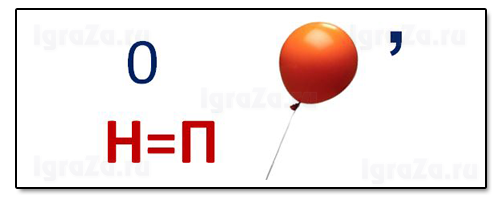 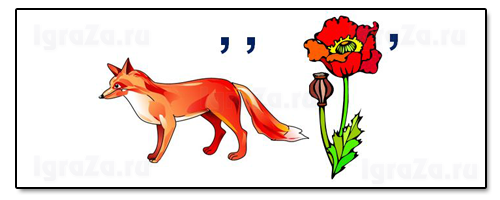 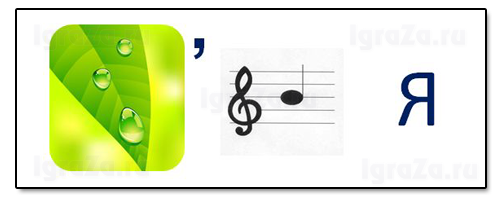 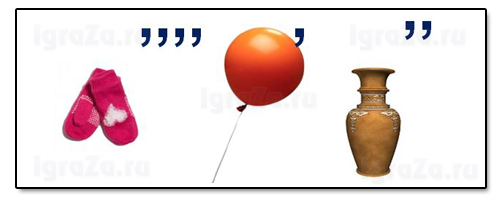 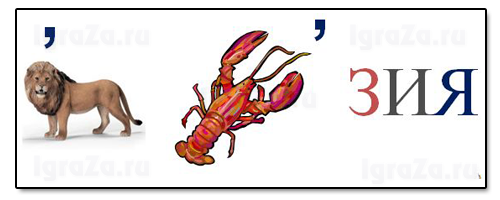 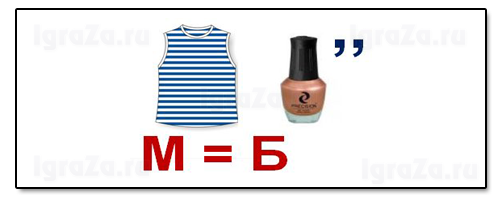 Ответы:Польша .2.Лима. 3.Россия .4.Варшава.5.Евразия .6.Байкал                                                                                                           Приложение 3. Межпредметные связи.Русский язык и природоведение.                     Вставив пропущенные буквы, вы узнаете правильный ответ.1.Как называется прибор для измерения температуры воздуха?Св_ча, п_нек, м_стечко.и-барометр.е-термометр.2.Какой овощ является самым распространенным на Земле?З-писка, н_дстроил, н_клеил.а-лук,о-картофель.Математика и география.1.Ворон живет около 75 лет, а слон на 5 лет меньше, а щука на 5 лет меньше чем слон. Сколько живет щука?2.Один центнер макулатуры сберегает 8 сосен. Сколько сосен сберегает 1000кг макулатуры?3. В городах деревья страдают от грязного воздуха. Вяз  в городе растет 50 лет, а в лесу 300лет. Во сколько раз вяз в лесу живет дольше чем в городе?4. Длина рек: Волги-3530 км, Днепра-2200км, Дона-1870км. Вычислите общую длину крупных рек.5. Площадь Каспийского моря 369000кв.вм, а площадь озера Байкал на 364500кв.км меньше. Какова площадь озера Байкал. Русский язык и природоведение. Выбери правильный ответ. Буквенный шифр запиши в клетки.Полезные ископаемые появляютсяС за годГ за много тысяч летШ за 20 летПолезные ископаемые возниклиР из остатков растений и животныхА после извержения вулкановЕ из воды и землиН в результате разрушения горПолезные ископаемые находятсяИ на большой глубинеО в воздухеТ на поверхности землиПридумай с этим словом предложение и запиши его.                                                                                                        Приложение 4.Использование художественной литературы на уроках.Тема «Природные зоны» -7 класс.На все стороны путь:Ни лесочка, ни гор!Необъятная Гладь!Неоглядный простор!(И. Никитин)…(Она) широка на простореПоперек и вдоль лежит,Словно огненное море,Зноем пышет и палит.Цепенеет воздух сжатый,Не пахнет на душный деньС неба ветерок крылатый,Ни прохладной тучки тень.(П.Вяземский).О море. 6 класс.Как хорошо ты, о море ночное,-Здесь лучезарно, там сизо-темно…В лунном сиянии, словно живое,Ходит, и дышит, и блещет оно…На бесконечном, на вольном простореБлеск и движение, грохот и гром…Тусклым сияньем облитое море,Как хорошо ты в безлюдье ночном!(Ф. Тютчев).Природоведение 5 класс. Организация к уроку. После прочтения стихотворения, ребята называют растение и садятся за парту.На лугу растетРомашка,                                                       Лютик едкий, клевер-кашка!Что еще?Гвоздика, смолка,Колокольчик,Хвощ-как елка.А еще?Кошачьи лапки,Одуванчиковы шапки,Подорожник,васильки,Граммофончики-вьюнки,Еще много разных травокУ тропинок, у канавок,И красивых, и пушистых,Разноцветных и душистых!(Г. Лагздынь)Приложение 5.Мастер- классУрок-путешествие«Необыкновенное путешествие во Вселенной».Литература:Учебник природоведения 5 класс - А.А.Плешаков.Энциклопедия «Наша планета»-Изд.  Росмэн.Энциклопедия «Детская» - Изд. Росмэн.Большая иллюстрированная энциклопедияинтеллекта.-Изд. Эксмо.Оборудование: Портреты ученых.Таблица «Солнечная система»,Карта звездного неба.Тест.Космобилет.ХвойныеЛиственныеДеревьяКустарникиТравыКлассУчебный годУспешность Качество 72014-2015100%70%82015-2016100%74%92016-2017100%76%Май 2014Апрель 20161.ИнтересноНе оченьНе интересно87,5%9%3%94%6%-2.ДаНет97%3%100%-3.ДаНет Затрудняюсь ответить97%-3%99%-1%Учебный годНазвание конкурсаРезультат2014  Школьный конкурс «Декада знаний»5 победителей2014  Окружной конкурс «Мой северный край»4 участника2015 Викторина, посвященная 110-летию А.П. Пырерки. Победителей-5 чел. 2016 III Международный конкурс «Мириады открытий» проекта «Инфоурок»2 призера 2016Дистанционный конкурс «Международный блиц-турнир «Большая планета» проекта «Новый урок»2 место – 4 чел3 место –  2чел2017Международная викторина «Знанио» (весна, зима) 2 место – 5 чел3 место-2 чел.1234567АВСТРИЯГРАНИТЭтапыМатериал урокаДействие учащихсяЦельОбобщить, систематизировать, проверить знания учащихся по данной теме.Задачи1.Выявить на сколько глубоко усвоен данный раздел.2.Повторить основные понятия и термины.3.Формировать умение логически мыслить и применять знания, полученные ранее.4.Развивать познавательный интерес к предмету путем привлечения занимательного материала.4.Воспитывать любознательность.Организацион-ный момент30 сек.Друзья мои! Я очень рада!Войти в приветливый ваш класс.И для меня уже награда,Вниманье ваших умных глаз.Дети садятся за парты.(показывают солнышки, с каким настроением пришли на урок)Введение в тему урока.3 мин.1.Звездное небо- Великая книга природы.Мы часто любуемся им в ясные ночи Оно будит наше воображение.А не так давно человек получил возможность увидеть картину Вселенной с борта космического аппарата и с Луны.Мы можем облететь весь Земной шар, наш шар, на котором мы живем.Звездное же небо-это необозримое пространство, заполненное другимимирами.И мы сегодня совершим космическое путешествие во Вселенной.2.Стихотворение Ф.Тютчева.«Небесный свод, горящийСлавой звезднойТаинственно глядит из глубины,И мы плывем пылающею безднойСо всех сторон окружены».Что за таинственная бездна, о которой говорит поэт?3.Прежде чем отправиться в путешествие,  мы должны приобрести космобилеты, цена которых - ваши знания.Вселенная.Проверка полученных ранее знаний.5 мин.Проверка правильностивыполнения задания. 30 сек.1.Детям выдаются карточки с заданиями:88- количество созвездий.15 млн.градусов С.- температура внутри Солнца.6 тысяч градусов- температура на поверхности Солнца.150 млн.км-расстояние от Солнца до Земли.20 лет – понадобится,  чтобы пролететь от Земли до Солнца.Выполняют задания по карточкам.Коллективно.ИКТ.Игра.(условия задачи)3 мин.Установление маршрута путешествия.На столе лежат карточки с названиями маршрутов, их надо расставить по порядку.«Историческая»,«Солнечная система»,«Планетарная»,«Лунная»,«Звездная»,«Веселая астрономия»,«Остановка Земля»Ученик составляет маршрут путешествия.«Историческая»5 мин.Учитель.На столе приготовлены портретыученых, сделавших открытия о вселенной.(Аристотель, Птолемей, Коперник, Галилей, Бруно).Три слона на черепахеУтомительно стоят
На спине у них ЗемляОкружила их змея.Кто в древности думал именно так?Неподвижная Земля в центре у Вселенной,А вокруг мелькают сферыВ танце неизменном.А на сферах все планетыЕсть и Солнце и ЛунаЕсть и двигатель ВселеннойНе пойму я чьи слова?О чьей системе мира говорится?Он считал давным-давно.Солнце в центре у Вселенной,Но никто его не слушалИ теория о миреОставалась неизменной.Кто первым установил, что в центре Вселенной Солнце?О строении Вселенной Думали ученыеА ученые,  известно,  Люди увлеченные.Первый всем подал идею,А второй сгорел в костре,Ну а третий отказался,От навязчивых идей.Кто эти ученые?Ф и з м и н у т к а.Один ученик находит портрет ученого и прикрепляет на доску.Индийцы.О системе Аристотеля,Птолемея.Аристарх Самосский,Н.Коперник.Коперник,Галилей,Бруно.«Солнечная система».3 мин.Фронтальный опрос.А теперь поговорим о соседях Солнца.(таблица Солнечной системы).3 бабушки спорят,  в честь кого назвали планету Юпитер.-Я по телевизору видела, что был такой бог в Древней Греции- Юпитер.-Да что вы, бабоньки, у моего внука есть ИЖ-Юпитер. Кто прав?Назовите, как классифицируют планеты?Перечислите планеты Земной группы.Планеты-гиганты.Какая планета не вошла ни в одну из групп?В честь бога Юпитера.Гиганты и планеты Земной группы.Марс, Венера, Земля.Меркурий.Юпитер, Сатурн, Уран,Нептун.Плутон.«Планетарная».5 мин.ПланетыГиганты Земной группыЗвезда- это…1)раскаленный огненный шар,2)холодное небесное тело,3)потухшее небесное тело.Луна-это…1)планета,2)искусственный спутник,3)естественный спутник.Солнце-это…1)планета,2)звезда,3)спутник.Солнечная система состоит…1)Из звезд.2)Из звезд, планет ,спутников.3)из планетВ состав Солнечной системы входят… планет.1)8,2)9,3)10.Ближе всего к Солнцу…1)Земля2)Меркурий3)ЮпитерСамостоятельная работа.«Лунная»5мин.2 мин. на рассказСобрать рассказ о Луне.Даны отдельные слова. Задание: выбери подходящие к Луне.Естественный, искусственный,спутник, 400 тыс. км, атмосфера, вода нет, материки, части света, гористые области, 9км, моря, метеор, метеорит, кратер, ,, звезда.Составляют рассказ.«Веселая астрономия»3 мин.Найди ошибку.1.Моей бабушке 70 лет.Она второй раз в жизни видела комету Галлею.2. А мой дед подобрал в огороде Метеор и прижал им капусту в кадушке.Отгадай загадки.Один пастух всю ночь овец пасет.Что такое: рождается каждый месяц, но и месяца не живет.Без него плачемся,А как появится,От него прячемся.Вся дорожка усыпана горошком.Ты весь мир обогреваешь,И усталости не знаешь.Пятнадцать лет царствовала,На шестнадцатом году заболела,На тридцатом умерла.И снова народилась.Какое поле не вспашешь,И камни не соберешь.Комета 1 раз в 76 лет появляется.Метеор вспышка звездной пыли.Дед спутал с метеоритом.Луна и звезды.Луна.Солнце.Млечный путь.Солнце.Луна.Небо и звезды.Подведение итогов.Оценки.2 мин.Как работали на уроке,со всеми ли заданиями справились,что понравилось на уроке,какое настроение стало после урока.10баллов-«5»8 баллов –«4»6баллов-«3»Солнышки.Заключительное слово учителя1 мин..Наука развивается. Люди многое узнали об огромной Вселенной в которой мы живем, научились запускать искусственные спутники Земли, летать в космос.Направлена космическая ракета на Луну и другие планеты,построены обсерватории, оснащены современной техникой - все для того, чтобы разгадать тайны Вселенной. Но еще много предстоит понять и узнать, возможно,  это придется делать вам.В подарок детямКнига.Введение в новую тему.Что это я написала?Вселенная.Галактика.Млечный путь.Солнечная система.Планета Земля.На следующем уроке вы начнете изучать нашу планету Земля.Вы узнаете,  из чего состоит наша планета, заглянете во внутрь Земли, узнаете много интересногоо неповторимой спутнице в Солнечной системе.Космический адрес.